КОМПЕНСИРУЮЩЕЙ НАПРАВЛЕННОСТИ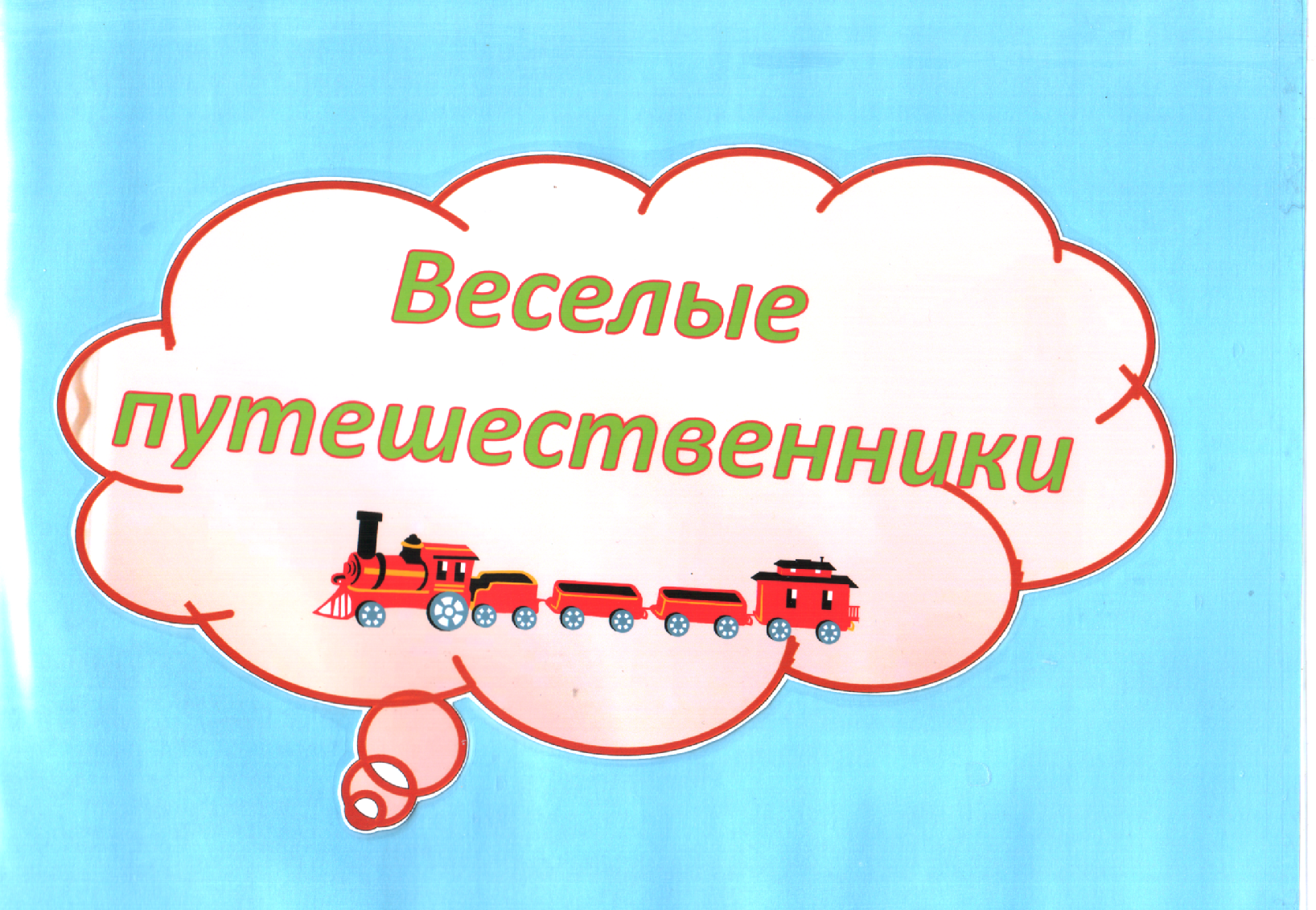 Участие в районном смотре – конкурсе «Лучшая кормушка» (2 место),  2013г.Диплом  за 1 место  во  Всероссийском   конкурсе детского рисунка и прикладного творчества «Мир растений» 2013г «Букет ромашек»  Андреева Вика,  2013г.Благодарственное письмо за 1 место в  конкурсе детских рисунков «Экомарафон» «Многообразна палитра природы» (1 место Берсенев Артем),  2014г.Грамота за 1 место в районном  конкурсе рисунка на противопожарную тематику посвященному 365 – летию пожарной охраны России, 2014 г.Диплом победителю  конкурса  рисунков «Новогодний Богданович» в номинации «Дед Мороз в гостях» 1 место Харин Роман,  2014г.Грамота  за участие в районном конкурсе чтецов тема: «Душой к природе прикоснись» в номинации «Лучший исполнитель стихов среди воспитанников средних групп детского сада» Мещерякова Алиса, 2014 г.Грамота за 2 место  в Гатчинском межрегиональном литературном конкурсе – 2015 (1этап) номинация «К 70 – летию Великой победы»   Щипачева Полина.Грамота за 1 место  в Гатчинском межрегиональном литературном конкурсе – 2015 (1этап) номинация «К 70 – летию Великой победы»   Ломаев Матвей.Участие в городском марафоне безопасности дорожного движения объединений дошкольников пропагандистов ПДД «Дошколята за безопасность на дорогах» 15.04.2015.Участие в фестивале детского художественного творчества «Театральная весна» с постановкой мюзикла «Кошки, мышки и пирог» апрель 2015г.Участие в областном конкурсе творчества, посвященному 25 – летию МЧС России (макет «Берегите лес от пожара» Берсенев Артем), 2015 г.      Я держусь за руль   рукой,           посмотрите я какой!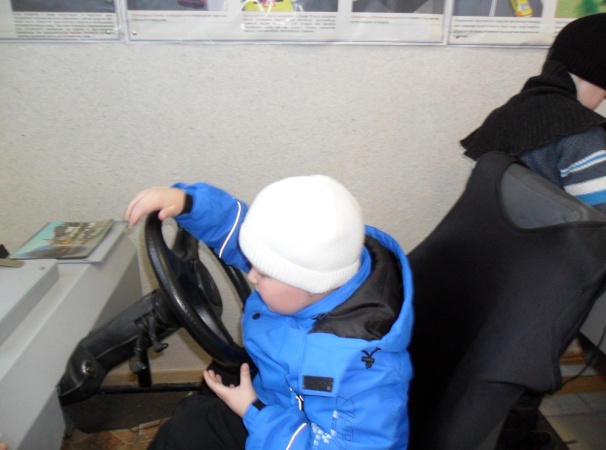 Экскурсия в автошколу «Партнер»Чтоб успешно развиватьсяНужно спортом заниматьсяОт занятий физкультуройБудет стройная фигура.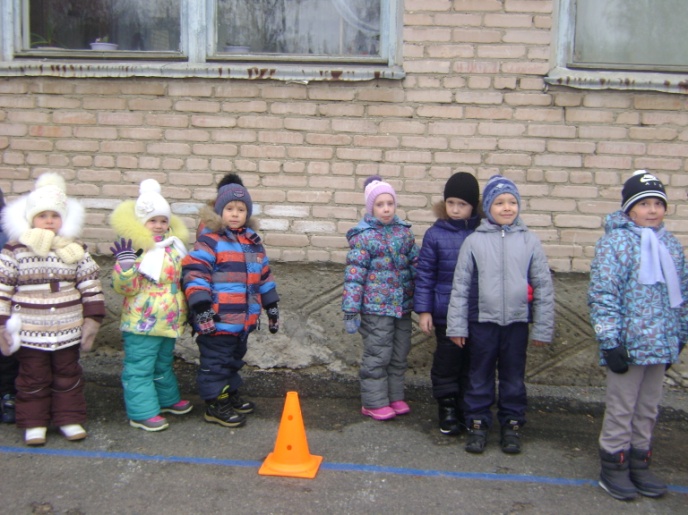 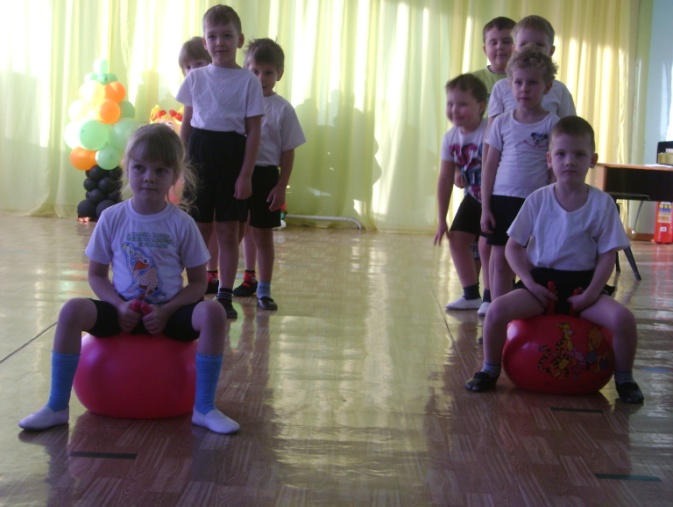       Веселые старты              Развлечение «Сильные, смелые, ловкие»                                             На столе кулич душистый,                                          Горка крашеных яиц.                    В этот праздник светлый, чистый.  Не увидишь хмурых лиц.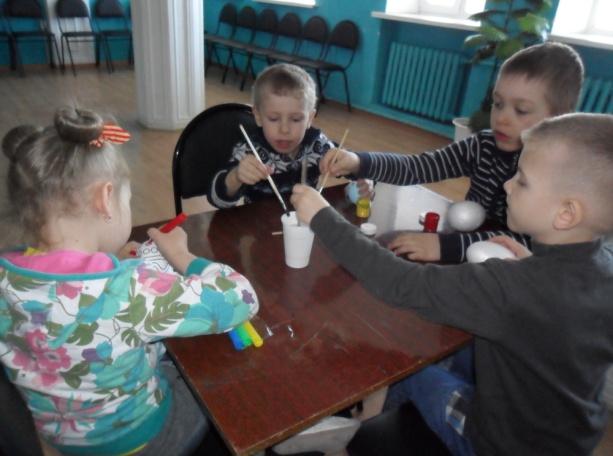 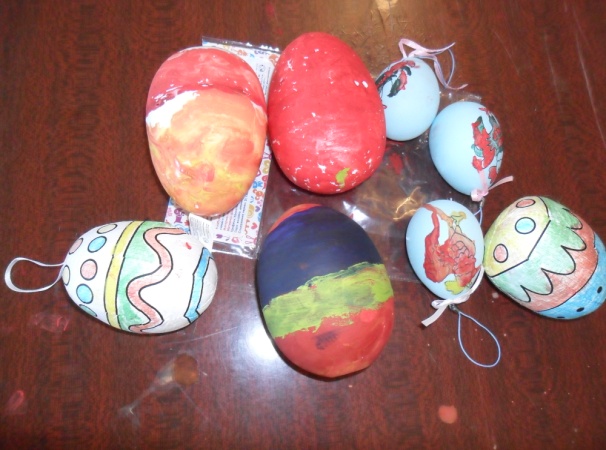 Мастер – класс для детей  «Роспись яиц»                      Я так хочу, чтоб мама улыбалась,Чтоб в жизни не грустила никогда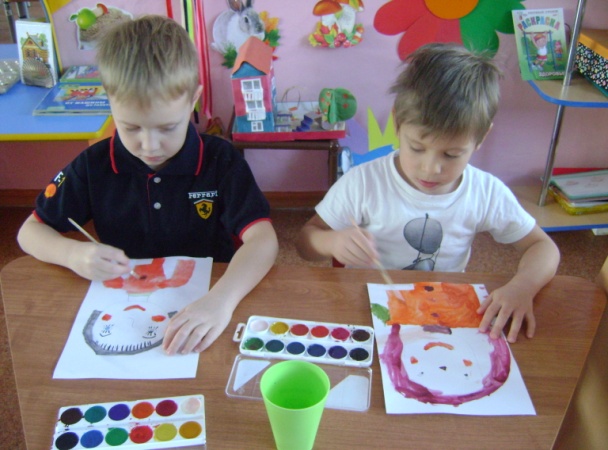 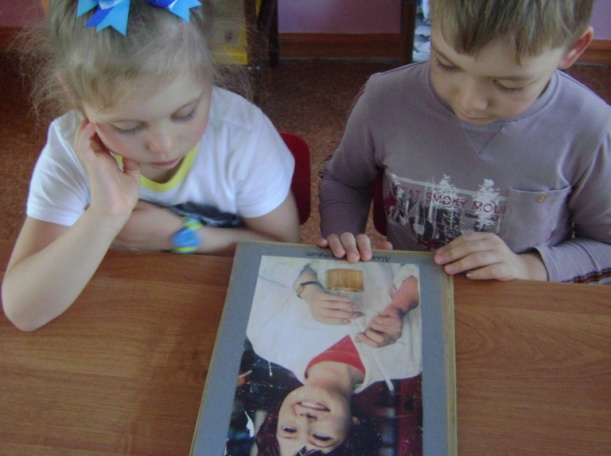                      Готовимся к Дню Матери                                                 Когда берем мы в руки книгу,Все замирает, все молчит.Когда берем мы в руки книгу,То с нами вечность говорит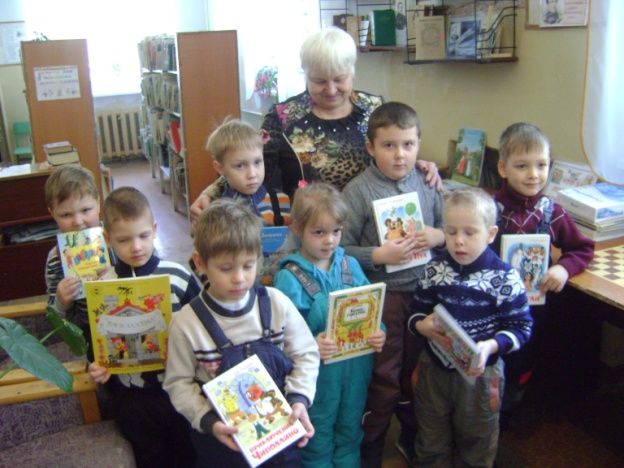                                               Экскурсия в школьную библиотекуТеатр! Как   много значит словоДля всех, кто был там много раз!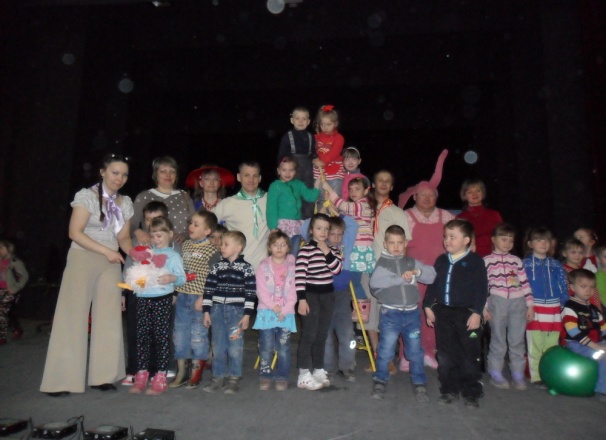 МАУК «Театр Драмы» г. Каменск – Уральский       ..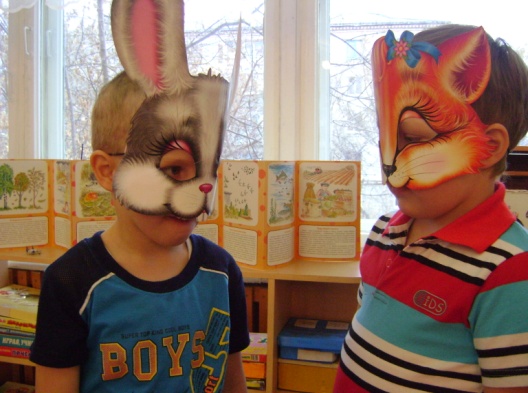 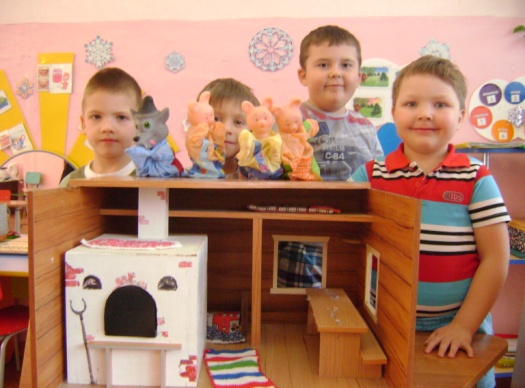     Драматизация сказок «Лиса и волк» и «Три поросёнка»Накормите птиц зимой,Пусть со всех коновК вам слетятся, как домой,Стайки на крыльцо.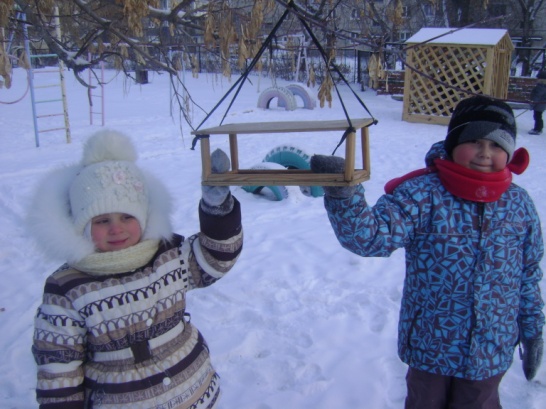 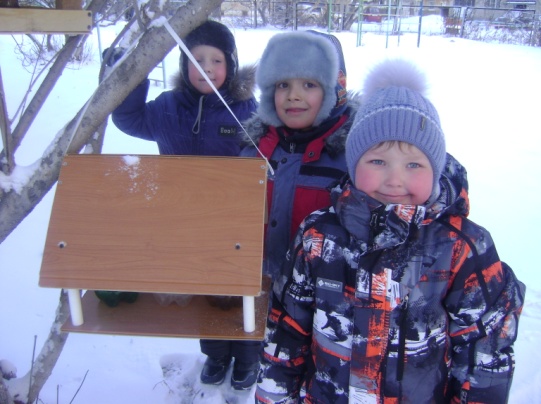 Участвуем в акции «Накормите птиц»Снег кружится,Снег ложится –Снег! Снег! Снег!Рады снегу зверь и птицаИ, конечно человек!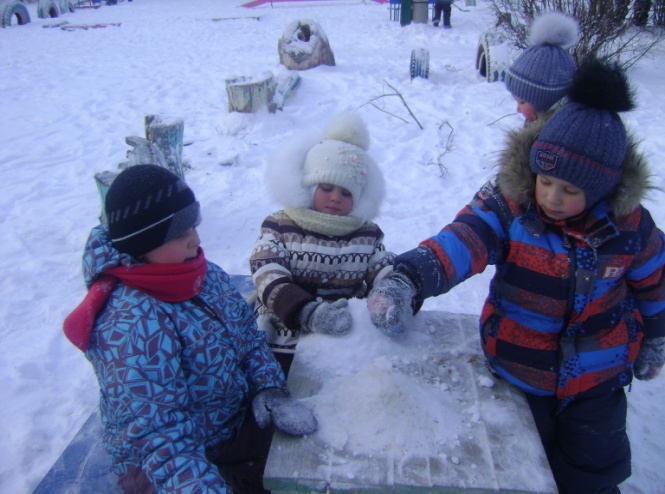 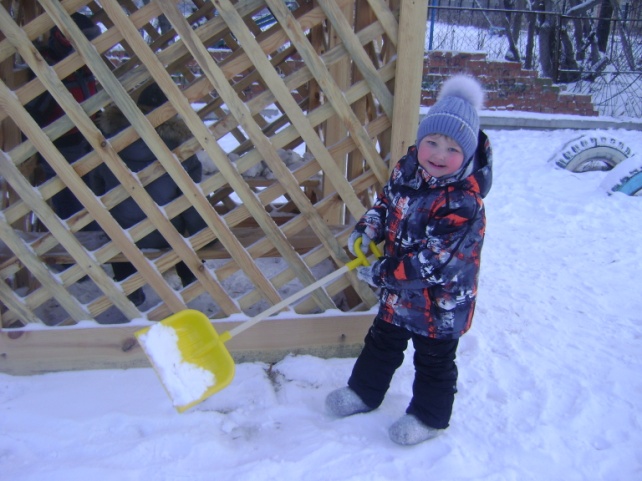 На прогулке                                                                                            До чего же хороши!                                                                                                             У меня карандаши!                                                                                                              Не мешайте мне, прошу:                                                                                                    Нарисую – покажу.                                          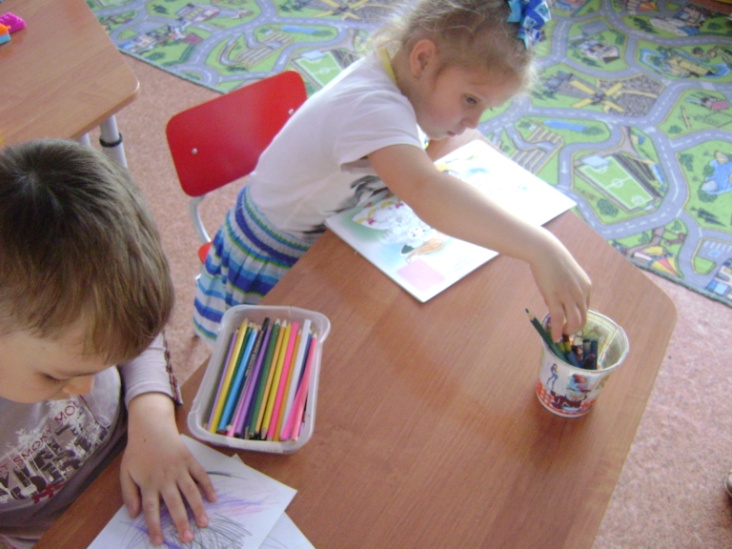                          Самостоятельная деятельность детей  Ешьте овощи и фрукты – Это лучшие продукты.Вас спасут от всех болезней.Нет вкусней их и полезней!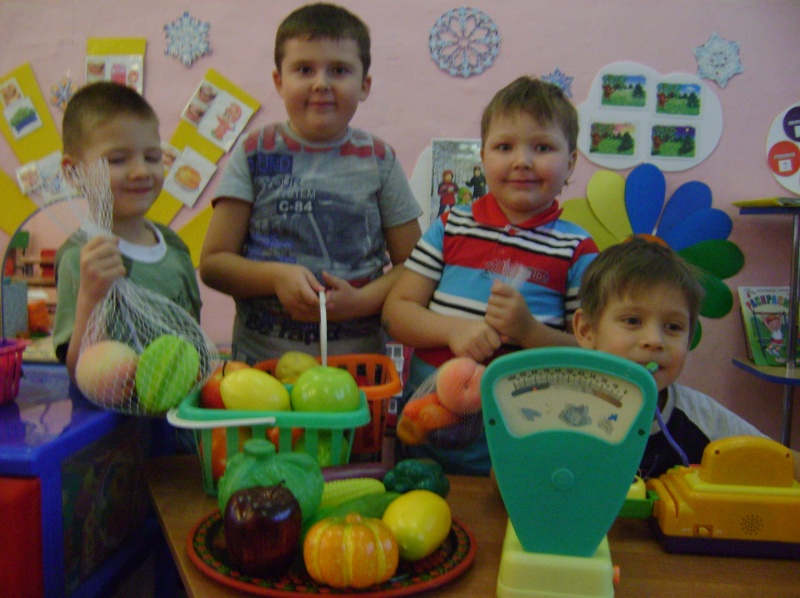     Сюжетно – родлевая игра «Магазин»                                                                                                           Метелица, метелица!И кружится и стелитсяИ песню напеваетИ думу навевает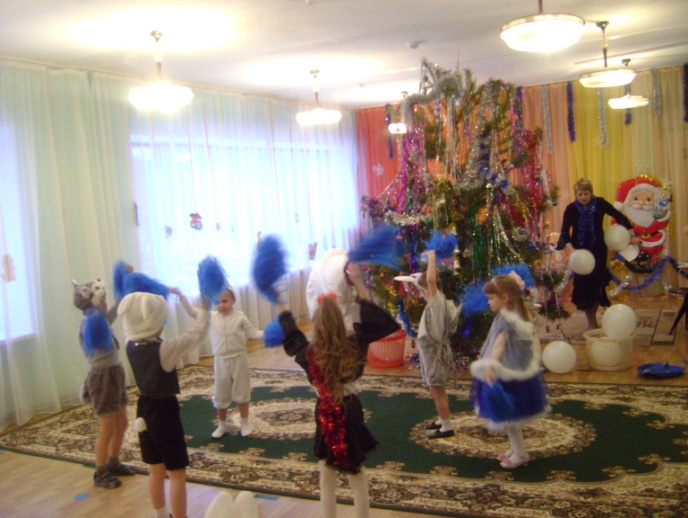            Новогодний утренникЩеки выкрасил румянец – Тут и удаль и задор!Вырисовывает танецСвой затейлевый узор!
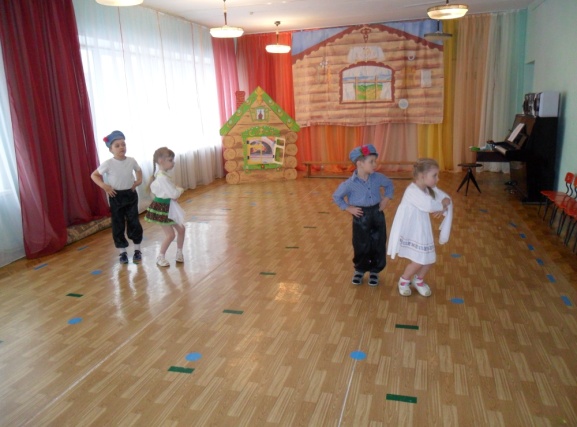 Фольклорный  праздник «На завалинке»Изучаем правила дорожного движения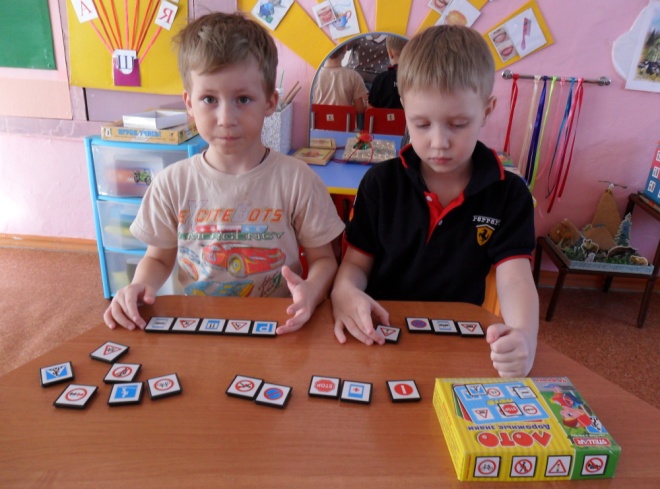 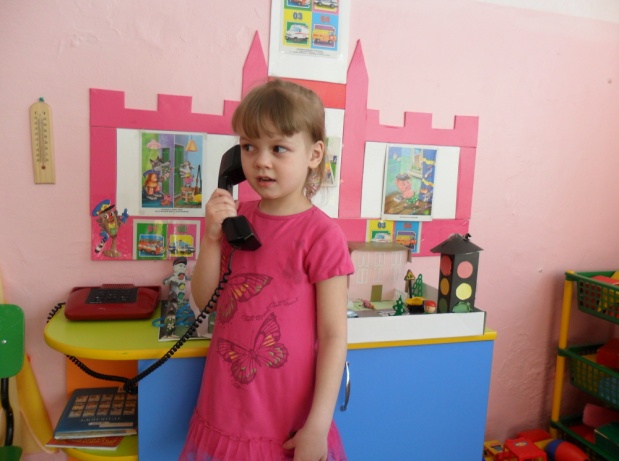 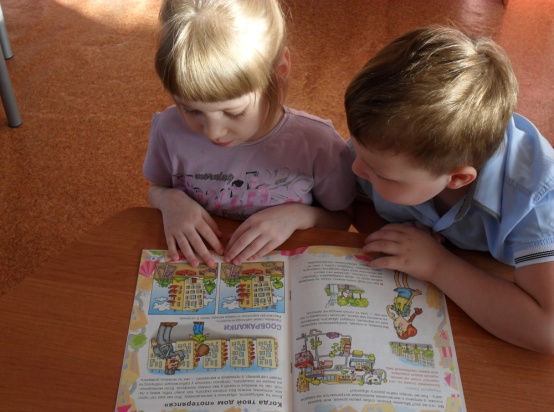 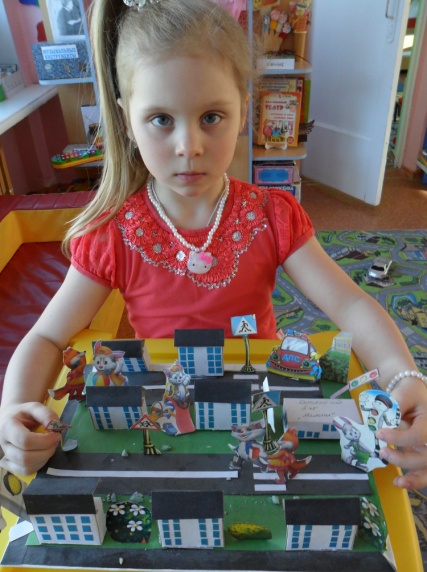 Викторина «Наш друг светофор»                                         Сегодня праздник – День Победы!                            Счастливый праздник – день весны,                В цветы все улицы одеты, И песни звонкие слышны!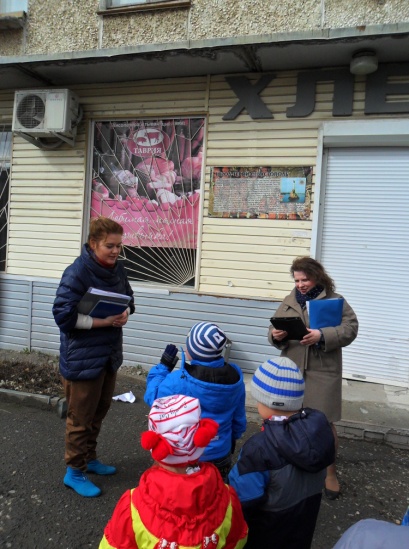 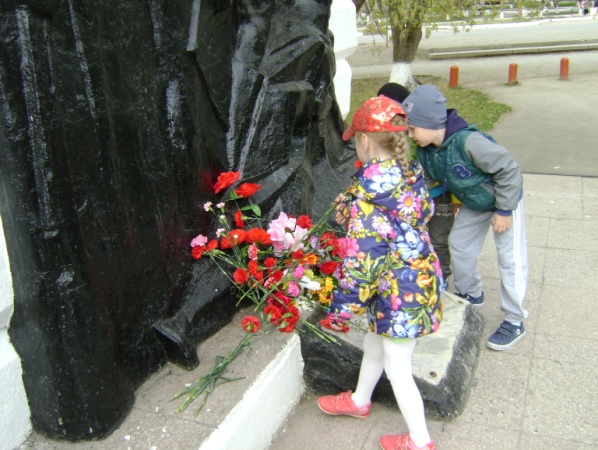 Маршрут Лобеды «Города герои»  Прекрасный парк средь шума городского,          И вы идете     средь тени аллей,                                                                                                                                                                 Порой, не в силах высказать ни слова .             В этот апрельский день.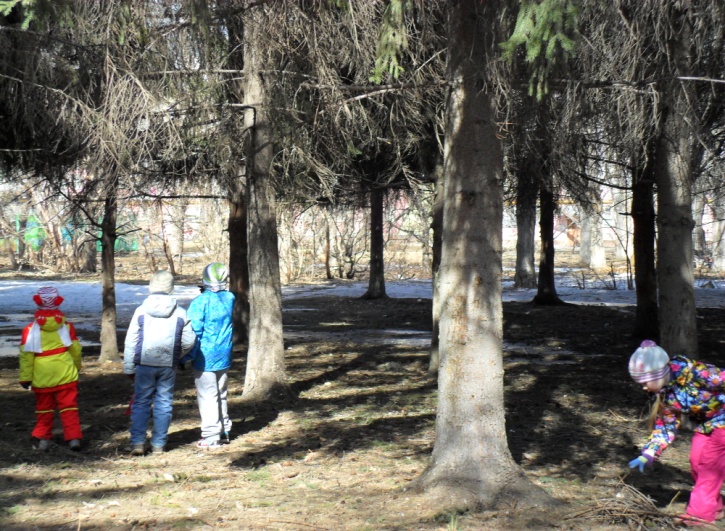 Экскурсия в парк